СОВЕТ  ДЕПУТАТОВДОБРИНСКОГО МУНИЦИПАЛЬНОГО РАЙОНАЛипецкой области5-я сессия  VII-го созываРЕШЕНИЕ25.12.2020г.                                    п.Добринка	                                   №44-рсОб учреждении Доски почёта «Лучшие люди района»Рассмотрев проект решения об учреждении Доски почёта «Лучшие люди района», внесенный в порядке нормотворческой инициативы председателем  Совета депутатов Добринского муниципального района, руководствуясь ст.27 Устава Добринского муниципального района, учитывая решение постоянной комиссии по правовым вопросам, местному самоуправлению и работе с депутатами, Совет депутатов Добринского муниципального районаРЕШИЛ:Учредить Доску почёта «Лучшие люди района».Принять Положение о Доске почёта «Лучшие люди района»(прилагается).3.Признать утратившим силу решение Добринского районного Совета депутатов от 19.06.2003 №263-рс «Об учреждении Доски почёта «Лучшие люди района».4. Направить указанный нормативный правовой акт главе Добринского муниципального района для подписания и официального опубликования.5. Настоящее решение вступает в силу со дня его официального опубликования.Председатель Совета депутатовДобринского муниципального района                                  М.Б.Денисов                                                                        Принято                                                                     решением Совета депутатовДобринского муниципального района                                                                        от 25.12.2020г. №44-рсПОЛОЖЕНИЕО ДОСКЕ ПОЧЁТА «ЛУЧШИЕ ЛЮДИ РАЙОНА»	1. Занесение на Доску почёта «Лучшие люди района» (далее Доска почёта) является формой морального поощрения жителей Добринского района за заслуги в государственном, хозяйственном и социально-культурном строительстве района, обслуживании населения, за большой вклад в науку, творческую и иную общественно-полезную деятельность, получивших широкую известность и общественное признание, являющих собой пример высокого профессионального мастерства, трудолюбия, самоотверженного отношения к трудовым и служебным обязанностям на благо общества.2. На Доску почёта могут быть занесены работники предприятий, организаций и учреждений, действующих на территории района, независимо от форм собственности и подчиненности, а также фермеры и индивидуальные предприниматели:- достигшие высокого профессионального мастерства и добившиеся наивысших показателей в труде;- внесших заметный личный вклад в решение экономических, социальных и иных общественно-значимых задач района;- ставшие победителями конкурсов профессионального мастерства на территориальном, отраслевом, областном, районном уровнях;- награжденных государственными наградами и удостоенные почетных званий Липецкой области, Добринского муниципального района, ставшие лауреатами государственных и областных премий за достижения в труде творчестве.3. Право выдвижения кандидатов для занесения на Доску почёта имеют:- структурные подразделения администрации района, осуществляющие функции координации и управления в соответствующих отраслях экономики и социальной сферы района;- органы местного самоуправления;- районная трехсторонняя комиссия по регулированию социально-трудовых отношений;- общественные объединения;- предприятия, учреждения, организации.Инициатор, выдвигающий кандидатуру, направляет на имя главы администрации района, затем в районную трехстороннюю комиссию по регулированию социально-трудовых отношений следующие документы:   	- ходатайство о занесении на Доску почёта;- характеристику кандидата с указанием конкретных заслуг и трудовых достижений.Выдвижение кандидатур и представление соответствующих материалов производится ежегодно до 5 апреля.4. Районная трехсторонняя комиссия по регулированию социально-трудовых отношений рассматривает представленные материалы и до 10 апреля направляет предложение о занесении на Доску почёта для утверждения в администрацию района.5. Занесение на Доску почёта производится на основании распоряжения главы администрации района.6. Фотографии работников, занесенных на Доску почёта, экспонируются на ней в течении года. Их имена заносятся в Книгу Трудовой Славы Добринского района.7. На Доске почёта размещаются 14 фотографий. Доска почёта располагается в   п. Добринка напротив здания администрации района.8. Лицам, занесенным на Доску почёта, в торжественной обстановке вручаются свидетельства установленного образца. Образец бланка свидетельства о занесении на Доску почёта утверждается главой администрации района.9. Список занесенных на Доску почёта публикуется в районной газете «Добринские вести».10. Настоящее Положение вступает в силу со дня его официального опубликования.ГлаваДобринского муниципального района                                       Р.И.Ченцов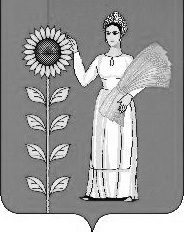 